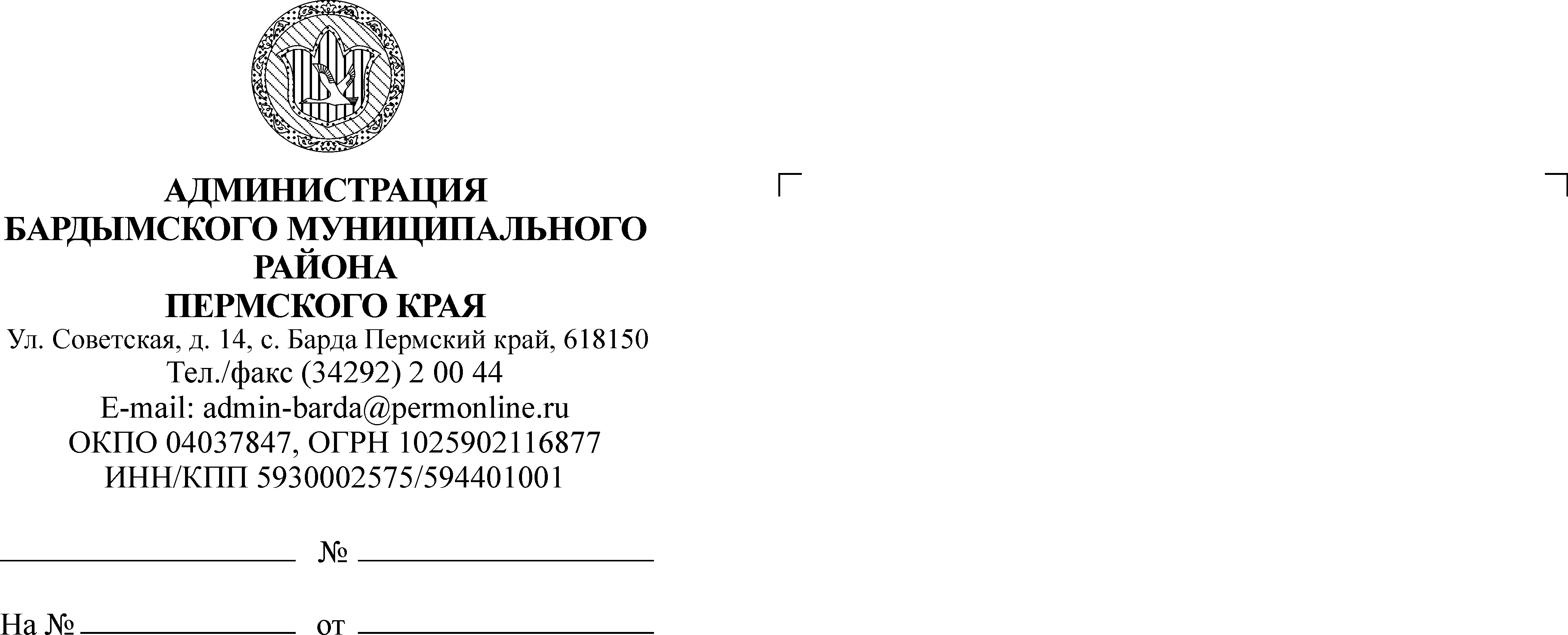 ЗЕМСКОЕ СОБРАНИЕБАРДЫМСКОГО МУНИЦИПАЛЬНОГО РАЙОНАПЕРМСКОГО КРАЯТРИДЦАТЬ ДЕВЯТОЕ (ВНЕОЧЕРЕДНОЕ) ЗАСЕДАНИЕРЕШЕНИЕ  17.06.2019								                   № 615О принятии к осуществлениючасти полномочий администрацииБрюзлинского сельского поселенияВ соответствии с Федеральным законом от 06.10.2003 № 131-ФЗ «Об общих принципах организации местного самоуправления в Российской Федерации», Бюджетным кодексом Российской Федерации, Постановлением Правительства Пермского края от 31.05.2019 № 374-п «Об утверждении Порядка предоставления и расходования субсидий из бюджета Пермского края бюджетам муниципальных районов, муниципальных и городских округов Пермского края на приведение в нормативное состояние муниципальных помещений, приобретение и установку модульных конструкций, используемых в целях профилактики правонарушений и обеспечения общественной безопасности», Уставом Бардымского муниципального района, решением Совета депутатов Брюзлинского сельского поселения Бардымского муниципального района Пермского края от 10.06.2019 № 15 «О передаче осуществления части полномочий Брюзлинского сельского поселения», Земское Собрание Бардымского муниципального районаРЕШАЕТ:Администрации Бардымского муниципального района принять к осуществлению часть полномочий администрации Брюзлинского сельского поселения на реализацию мероприятия муниципальной программы по приведению в нормативное состояние помещения, находящегося в собственности Брюзлинского сельского поселения, используемого в целях профилактики правонарушений и обеспечения общественной безопасности по адресу: Пермский край, Бардымский район, с.Брюзли, ул.Ленина, 1.Объем межбюджетных трансфертов, передаваемых из бюджета Брюзлинского сельского поселения в бюджет Бардымского муниципального района составляет 6 612 рублей.Администрации Бардымского муниципального района заключить соглашение с администрацией Брюзлинского сельского поселения о передаче осуществления части полномочий согласно пункту 1 настоящего решения. Настоящее решение опубликовать в районной газете «Тан» («Рассвет») и разместить на официальном сайте Бардымского муниципального района Пермского края www.barda-rayon.ru.Контроль исполнения решения возложить на председателя комиссии по экономической политике Сарбаева В.М.Председатель Земского СобранияБардымского муниципального района 	    И.Р.ВахитовГлава муниципального района -глава Администрации Бардымского                                                  муниципального района        	                                                                   Х.Г.Алапанов18.06.2019